18 March 2020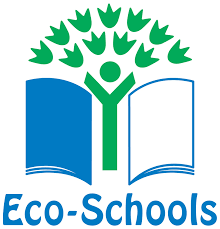 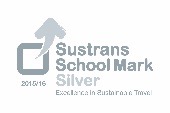 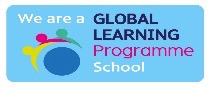 Dear Parents,As a result of the ongoing developments with Covid-19, and in readiness for what Governors and SLT perceive to be upcoming school closures, the Governors and SLT have taken the decision to bring forward our last two remaining School Development Days in May to use for tomorrow and Friday.These now will be staff days whereby teachers and assistants will be putting the final finishing touches to the packs of work and online content that will be shared with you should school closures be officially announced.  No children should come to school on Thursday or Friday.Please note that your child’s attendance for Wednesday, Thursday and Friday will not be affected.Packs of work for when your child will be inevitably off, will be ready for collection at school this Friday morning at the following times:P1 – P3 from 9.30 – 10.30amP4, P5 and P7 from 11.00 – 12noon.All work can be collected from staff in the assembly hall.  Only one parent or family member should attend.  Please do not attend if you are displaying any of the signs or symptoms of Coronavirus.  Alternative arrangements can be made.Please also note that the details of work for the P6 classes will be shared via SeeSaw.At all times, the Governors and SLT will keep these arrangements under review.  Further texts/communication will be shared with parents when we have them.  Thank you for your understanding during these most difficult times.Yours sincerely,Declan MurrayPrincipal